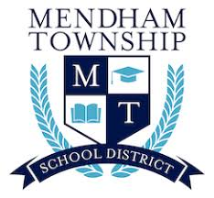 Creating a Strategic Plan for the Mendham Township School DistrictDistrict Mission StatementMendham Township, a caring, supportive and involved school community, provides all students with a comprehensive educational experience of the highest quality incorporating the New Jersey Student Learning Standards, in a nurturing environment serving as a foundation for life-long learning and responsible, productive lives. Our vision is to provide the best education for Every Student, Every Day.Session 2 of 3Developing a Vision for the Mendham Township School District in the Next Five YearsOn March 14, 2018 Mendham Township School District administration, staff, parents, and community members came together to continue the strategic planning process.  The second meeting’s topic focused on creating a shared vision for the Mendham Township School District in the next five years.  The meeting, facilitated by Charlene Peterson from New Jersey School Boards Association, began with an overview of the Strategic Planning process and the steps taken at the March 1, 2018 meeting.  To begin the visioning process, participants were asked to picture themselves away from the district for five years, and returning to find the Mendham Township School District on the cover of TIME magazine, with the caption “21st Century Success.”  The participants were asked to envision what was written in the magazine article that warranted such high recognition – what programs / services / curriculum / student outcomes / best practices / facilities would you expect to see in your district that are succeeding?  Participants then gathered in blended stakeholder groups to brainstorm their visions of how the district achieved this remarkable success.  Each group’s outcomes were shared with all meeting participants.  The session concluded with the identification of common threads throughout the groups’ work and three broad goal areas for the next meeting.Group WorkThe information that follows is a summary of the work of the small groups.  As discussed with the meeting participants, all consensus points are recorded and posted on the district’s website to share the group work during the course of the strategic planning process. Group 1: Title of Article: “Quality of Excellence”Group 2: Title of Article:  “Better than the Best:  Schools that Reach Beyond the Standards to Help Every Child Thrive”Broad Goal Areas:Three goal areas emerged from the common threads identified by the group at large:Academic PreparednessHealth, Wellness, and SafetyCommunity ConnectednessThe third strategic planning session is scheduled for: Tuesday, April 10, 2018During the April 10th meeting we will review the outcomes from Sessions 1 & 2 (Strengths & Challenges, Visions) and develop broad goal statements for each goal area that emerged from Session 2, and related objectives for each goal area.Please join us. Everyone is welcome! We look forward to seeing you!Visions – Year 2023Visions – Year 2023BalanceCommunity collaboration/outreachInclusive respectSecure environmentTeaching to the whole childCreative spiritVisions – Year 2023Visions – Year 2023Open mindedness and exploration (independent inquiry)Resilient students with healthy minds and bodies4 C’s (Communication, collaboration, critical thinking, creativity) + citizenship, caring, compassionate, communicatorsRedefining a safe school environmentAcademic preparednessCommunity connectedness – local and global